デジタルビルダー説明資料請求書について皆様の請求書発行作業、弊社請求書受取につきまして、燈 株式会社 電子請求書システム　「デジタルビルダー：Digital Billder」を利用して運用させて頂きます。デジタルビルダー：Digital Billder　URL　https://digitalbillder.com/new/f31adf32-7d4a-472e-b863-79406de478eb運用の注意点紙の指定請求書は原則として廃止とさせて頂きます。（電子帳簿保存法に伴う対応）デジタルビルダーの費用は掛かりません。但し、ネット環境は準備して頂く必要があります。3月20日締め、2月分請求書より運用開始させて頂きます。請求書の提出期限は毎月２０日締日、25日までに提出をお願い致します。但し、１２月は１５日締日、20日までに提出をお願い致します。支払日は現金が翌月２０日、手形は翌月２０日振出日、サイトは90日になります。運用方法 請求書についてはこれまで通り、弊社のホームページより指定請求書用紙をダウンロードして使用して頂きます。指定請求書様式（EXCEL様式）を使用して頂き、それに貴社の内訳書を付けて頂き、PDFをデジタルビルダーに登録してご提出していただきます。PDFは、赤色、緑色及び青色の階調がそれぞれ256階調以上(24ビットカラー)で読み取るようにして、カラーで解像度300ｄｐｉ相当以上の読み取りが必須になります。弊社ホームページ→各種書類ダウンロード→協力会社の皆様へ(デジタルビルダーURL)　Download　→URLをコピー→ブラウザに貼り付けて移動でDigital　Builder　新規請求書発行画面になります。発行側企業様向け資料動画　https://www.lp.digitalbillder.com/manual）協力業者様用画面ＵＲＬ（請求書確認用）　　　　 https://affiliates.digitalbillder.com/signinDigitalBuilder操作方法工事、本社等選択本社、各現場名等のタグがありますので選択して、〇ポチをクリックして次へをクリックする。（直接工事名等を選択可）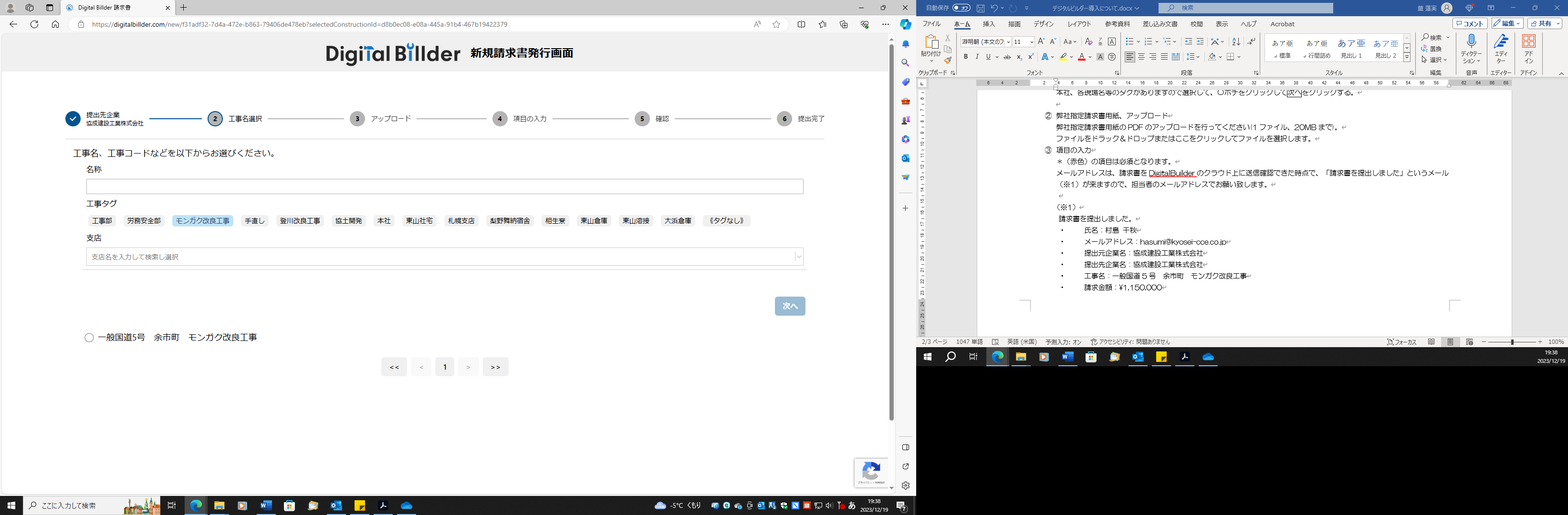 弊社指定請求書用紙、アップロード（スキャナ保存要件　PDFは、赤色、緑色及び青色の階調がそれぞれ256階調以上(24ビットカラー)で読み取るようにして、カラーで解像度300ｄｐｉ相当以上の読み取りが必須になります。）弊社指定請求書用紙のPDFのアップロードを行ってください(1ファイル、20MBまで)。ファイルをドラック＆ドロップまたはここをクリックしてファイルを選択します。アップロードをクリックする。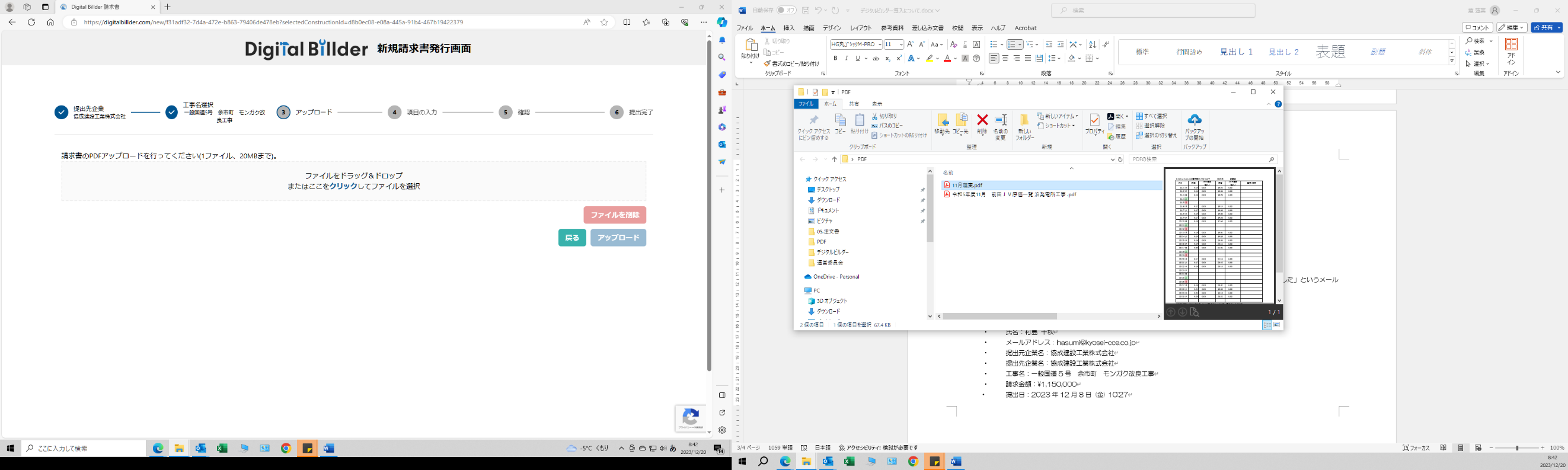 項目の入力＊（赤色）の項目は必須となります。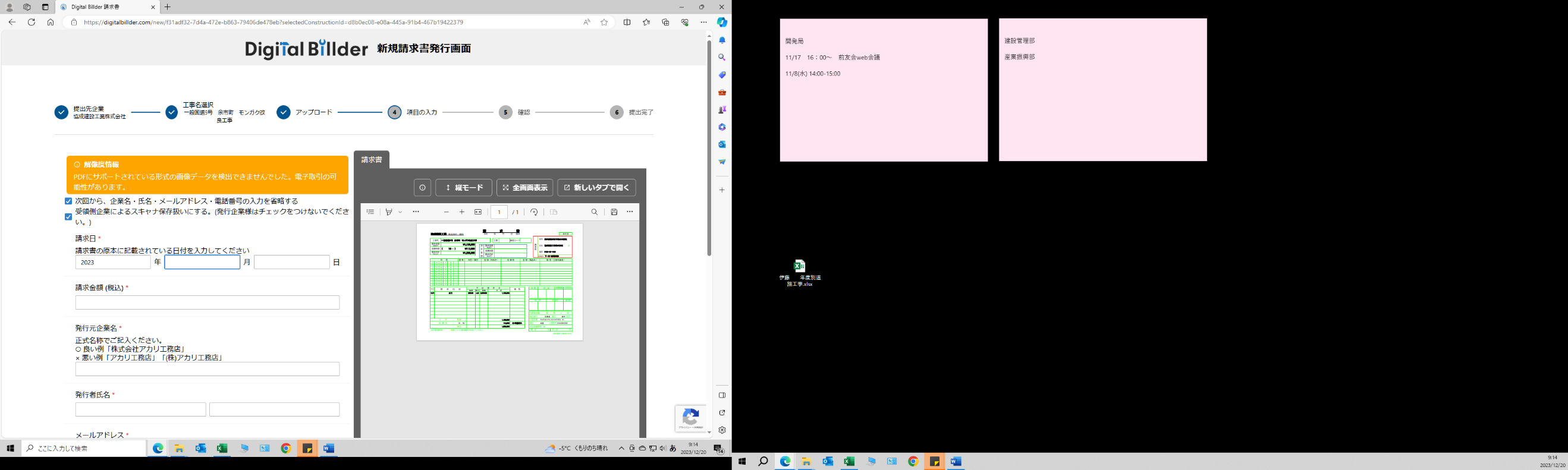 メールアドレスは、請求書をDigitalBuilderのクラウド上に送信確認できた時点で、「請求書を提出しました」というメール（※1）が来ますので、担当者のメールアドレスでお願い致します。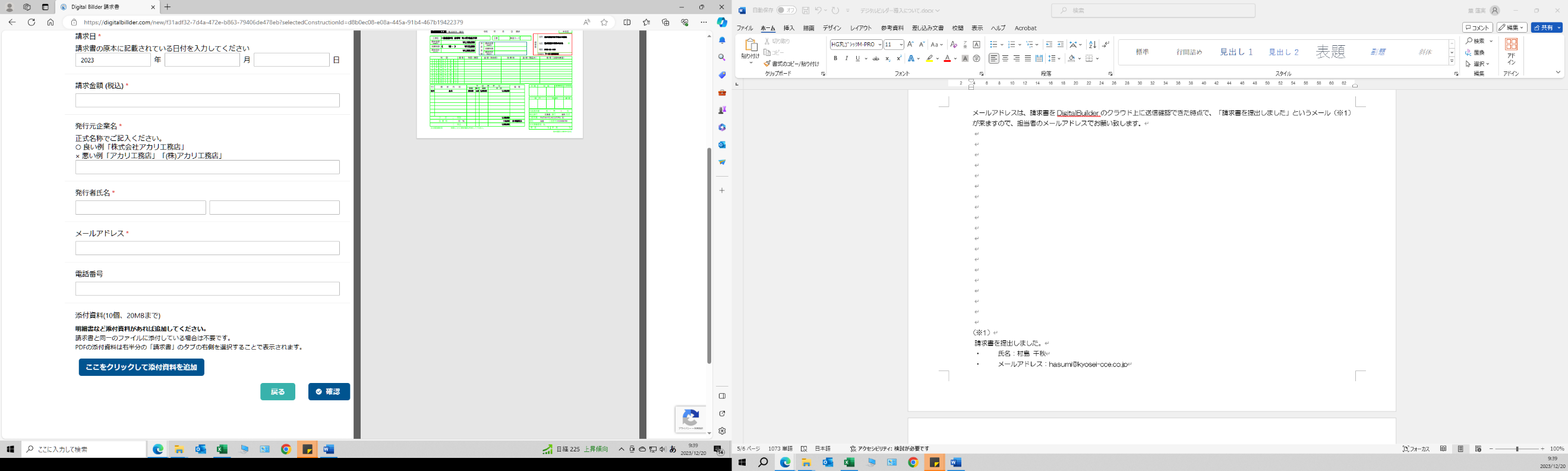 （※1）請求書を提出しました。•	氏名：協成　太郎•	メールアドレス：hasumi@kyosei-cce.co.jp•	提出元企業名：〇〇〇株式会社•	提出先企業名：〇〇〇株式会社•	工事名：一般国道5号　余市町　モンガク改良工事•	請求金額：¥1,150,000•	提出日：2023年12月8日 (金) 10:27このように、提出者にメールが届きます。明細書等の追加明細書などの添付資料がある場合　ここをクリックして添付資料を追加　をクリックしてファイルをドラック＆ドロップまたはここをクリックしてファイルを選択します。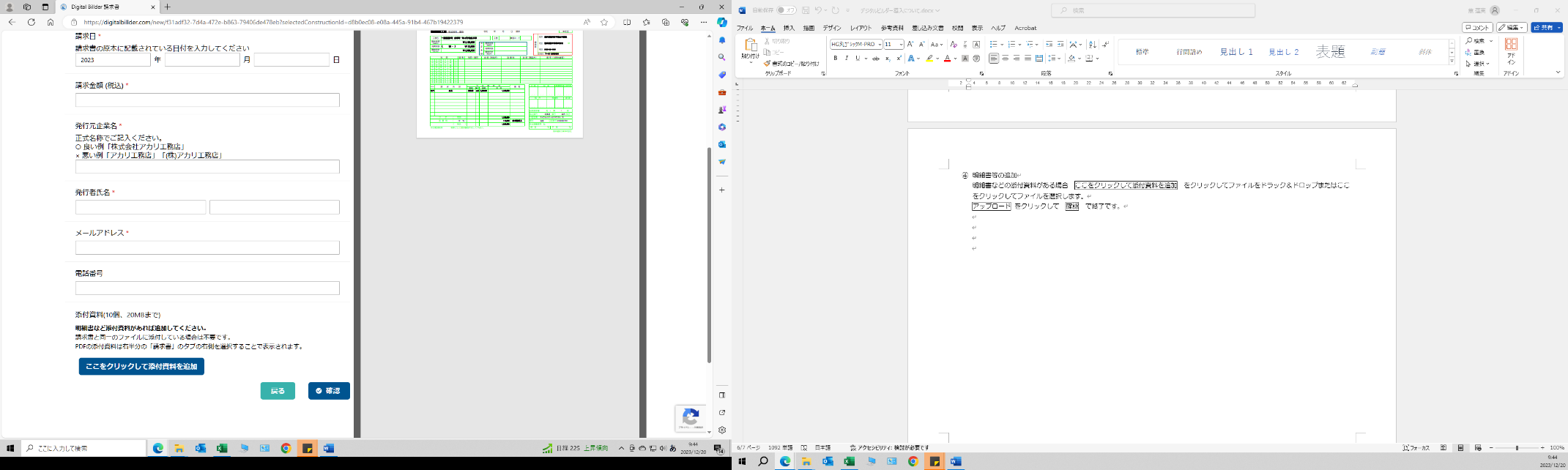 アップロード をクリックして　確認　で終了です。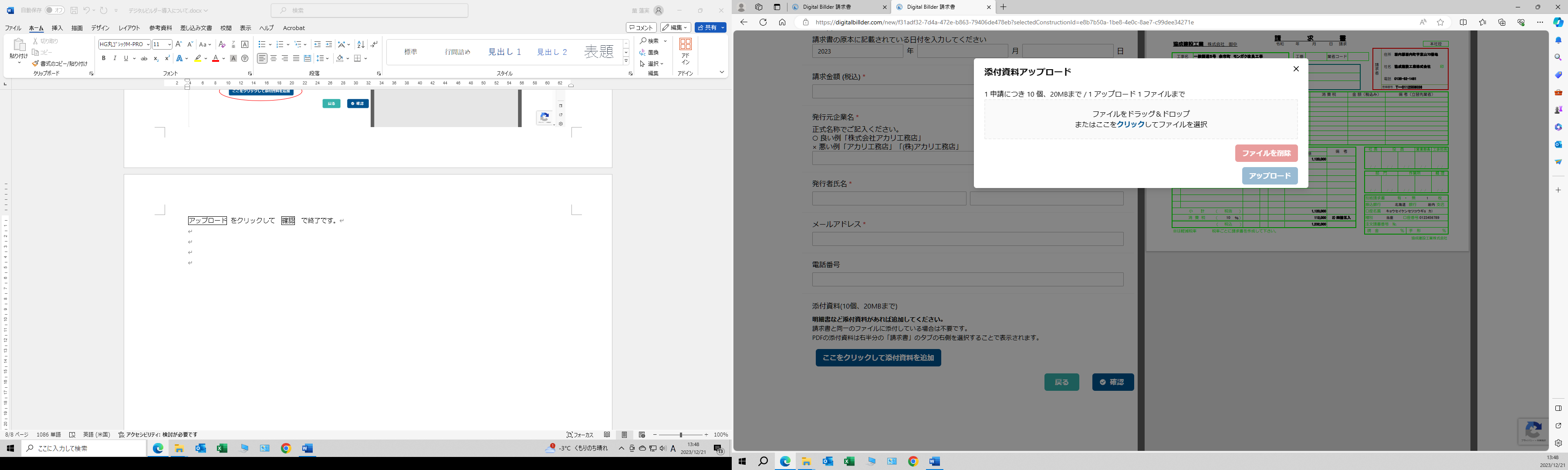 